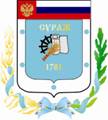 Контрольно-счетная палата Суражского муниципального района243 500, Брянская область, г. Сураж, ул. Ленина, 40, оф. 46 Тел. (48330) 2-11-45, E-mail: c.palata@yandex.ruЗаключениепо результатам экспертно-аналитического мероприятия  «Экспертиза исполнения  бюджета Дегтяревского сельского поселения Суражского района Брянской области за 1 квартал 2021 года»г. Сураж                                                                                        28 мая 2021 года1.  Основание для проведения экспертизы: Федеральный закон от 07.02.2011г. №6-ФЗ «Об общих принципах организации и деятельности контрольно-счетных органов субъектов Российской Федерации и муниципальных образований», Положение от 26.12.2014г. №59 «О Контрольно-счетной палате Суражского муниципального района», пункт 1.2.4 плана работы Контрольно-счетной палаты на 2021 год, приказ № 11 от 17.05.2021 года.2.  Цель экспертизы: информация о ходе исполнения бюджета Дегтяревского сельского поселения Суражского района Брянской области (далее - Дегтяревского сельского поселения ) за 1 квартал  2021 года.3. Предмет экспертизы: отчет об исполнении бюджета Дегтяревского сельского поселения за 1 квартал 2021 года, утвержденный постановлением Дегтяревской сельской администрации от 22.04.2021 г.  №  6.Решением Дегтяревского сельского Совета народных депутатов от 28.12.2020г. № 52 «О бюджете Дегтяревского сельского поселения Суражского района Брянской области на 2021 год и на плановый период 2022 и 2023 годов» (далее - Решение о бюджете) на 2021 год утверждены основные характеристики бюджета:- общий объем доходов в сумме 1927,8 тыс. руб.;- общий объем расходов в сумме 1927,8 тыс. руб;- дефицит бюджета утвержден в сумме 0,0 тыс. рублей.В течение 1 квартала 2021 года в бюджет Дегтяревского сельского поселения 1 раз были внесены изменения (Дегтяревского сельского Совета народных депутатов от 26.02.2021 года № 56/1), где были утверждены основные характеристики бюджета:- общий объем доходов в сумме 1927,8 тыс. руб., соответствует первоначально утвержденному;- общий объем расходов в сумме 1996,4 тыс. руб., увеличение к первоначально утвержденному бюджету составило 68,6 тыс. рублей, или 3,6%;- дефицит бюджета утвержден в сумме 68,6 тыс. рублей, увеличение к первоначально утвержденному бюджету составило 68,6 тыс. рублей, или на 100,0%.Исполнение за 1 квартал 2021 года согласно отчету об исполнении бюджета Дегтяревского сельского поселения составило:- по доходам 387,2 тыс. руб.;- по расходам 443,9 тыс. руб., - дефицит бюджета составил в сумме 56,7 тыс. рублей.Основные параметры бюджета Дегтяревского сельского поселения за 1 квартал 2021 года представлены в таблице: тыс. рублейИсполнение за 1 квартал 2021 года по доходам составило 20,1%, что  на 35,6% (213,9 тыс. рублей) ниже аналогичного периода прошлого года. Собственные доходы поселения за 1 квартал 2021 года на 44,7% (78,0 тыс. рублей) ниже исполнения прошлого года. Безвозмездные поступления ниже исполнения соответствующего периода прошлого года на 31,9% (135,9 тыс. рублей). Исполнение  по расходам составило 22,2%, что на 6,1%  (28,9 тыс. рублей) ниже, чем в 1 квартале 2020 года. Исполнение доходной части бюджета за 1 квартал 2021 годаВ отчетном периоде исполнение доходной части бюджета сложилось в размере 20,1% от уточненного годового плана. Собственные доходы исполнены на 12,6% от уточненных плановых назначений, исполнение налоговых доходов составляет  12,7%, неналоговых доходов – 11,0% к плановым назначениям. По безвозмездным поступлениям исполнение сложилось в объеме  35,1%.          Динамика поступления  и структура доходов района за 1 квартал 2021 года  тыс. рублейВ общем объеме доходов, поступивших за 1 квартал 2021 года, налоговые и неналоговые доходы составляют  96,5 тыс. рублей, или 24,9%. При формировании собственных доходов бюджета за 1 квартал 2021 года наибольший удельный вес в структуре занимает Земельный налог – 80,2% (77,4 тыс. рублей). Неналоговые доходы в структуре собственных доходов за 1 квартал 2021 года составили 6,8% (6,6 тыс. рублей). Финансовая помощь из других бюджетов  получена  в сумме 290,7  тыс. рублей, или 75,1% от общего объема поступлений.  Наибольший удельный вес в структуре безвозмездных поступлений за 1 квартал 2021 года занимают дотации  бюджетам  субъектов РФ  муниципальных образований – 92,1% (267,8 тыс. рублей). Налог на доходы физических лиц  за 1 квартал 2021 года исполнен в объеме 5,1 тыс. рублей или 17,6% к уточненной бюджетной росписи. В структуре собственных доходов составляет  5,3%. Налога на имущество физических лиц за 1 квартал 2021 года в бюджет не поступило.Земельный налог за 1 квартал 2021 года поступил в бюджет в объеме 77,4 тыс. рублей (14,0% к уточненной бюджетной росписи). В структуре собственных доходов земельный налог составляет 80,2%.Единый сельскохозяйственный налог за 1 квартал 2021 года поступил в бюджет в объеме 7,4 тыс. рублей (105,7% уточненной бюджетной росписи). В структуре собственных доходов составляет 7,7%.Государственной пошлины за 1 квартал 2021 года в бюджет не поступало. Доходы от сдачи в аренду имущества, находящегося в оперативном управлении органов управления сельских поселений и созданных ими учреждений за 1 квартал 2021 года поступил в бюджет в объеме 6,6 тыс. рублей (11,0% к уточненной бюджетной росписи). В структуре собственных доходов составляет  6,8%.Доходы от продажи материальных и нематериальных активов Прочие неналоговые доходы Дотации за 1 квартал 2021 года  поступали в бюджет в сумме 267,8 тыс. рублей (34,3% к уточненной бюджетной росписи). В структуре безвозмездных поступлений составляют  92,1%.Субвенции  бюджетам  субъектов РФ  муниципальных образований за 1 квартал 2021 года поступили в бюджет в сумме 22,9 тыс. рублей (25,8% к уточненной бюджетной росписи). В структуре безвозмездных поступлений субвенции составляют 7,9%. Исполнение расходной части бюджета за 1 квартал 2021 года Расходы бюджета за 1 квартал 2021 года согласно годовой уточненной бюджетной росписи составили 1996,4 тыс. рублей,  исполнены в сумме 443,9 тыс. рублей, или на 22,2%.  Исполнение бюджета производилось по 6 разделам бюджетной классификации. Наибольшее исполнение сложилось по разделу 05 «Жилищно-коммунальное хозяйство» - 28,6%, наименьшее по разделу 02 «Национальная оборона» – 15,0%. Отсутствует исполнение по разделу 03 «Национальная безопасность и правоохранительная деятельность» и по разделу 04 «Национальная экономика».Анализ расходных обязательств по разделам бюджетной классификации и структура расходов  за 1 квартал 2021 г.тыс. рублейНаибольший удельный вес за 1 квартал 2021 года в структуре расходов приходится на раздел 01 «Общегосударственные вопросы» составил – 69,5%, наименьший удельный вес занимает раздел 02 «Национальная оборона»  - 3,0%.Раздел 0100 «Общегосударственные вопросы» По данному разделу исполнение за 1 квартал 2021 года составило 308,4 тыс. рублей, или 21,9% от уточненной бюджетной росписи, удельный вес в общей сумме расходов составил  69,5%.  Исполнение производится по подразделам: Подраздел 01 04 «Функционирование Правительства РФ, высших  исполнительных органов государственной власти субъектов РФ, местных администраций». Средства используются на содержание Главы администрации поселения и аппарата сельской администрации.        Подраздел 01 06 «Обеспечение деятельности финансовых, налоговых и таможенных органов и органов финансового (финансово-бюджетного) надзора».  Средства используются на оплату переданных полномочий по осуществлению внешнего финансового контроля, в соответствии с заключенными Соглашениями. Подраздел 01 13 «Другие общегосударственные вопросы». Средства используются мероприятия по решению вопросов местного значения в соответствии с полномочиями поселений.         Раздел 02 00 «Национальная оборона»По данному разделу за 1 квартал 2021 года исполнение составило 13,3 тыс. рублей или 15,0% от уточненной бюджетной росписи, удельный вес в общей сумме расходов бюджета составляет 2,7%. Средства используются по подразделу 02 03 «Мобилизационная и вневойсковая подготовка» на осуществление отдельных государственных полномочий по первичному воинскому учету. Раздел 03 00 «Национальная безопасность и правоохранительная деятельность»По данному разделу за 1 квартал 2021 года исполнение отсутствует.Средства используются по подразделу 03 10 «Обеспечение пожарной безопасности» на содержание пожарной команды по обеспечению пожарной безопасности.  Раздел 04 00 «Национальная экономика»По данному разделу за 1 квартал 2021 года исполнение отсутствует. Средства используются по подразделу 0412 «Другие вопросы в области национальной экономики» на мероприятия по землеустройству и землепользованию.Раздел 05 00 «Жилищно-коммунальное хозяйство»По данному разделу исполнение за 1 квартал 2021 года составило  94,7 тыс. рублей или 28,6% от уточненной бюджетной росписи, удельный вес в общей сумме расходов составил 21,3%. Средства используются по подразделу 05 03 «Благоустройство» на организацию электроснабжения населения, обеспечение оказания ритуальных услуг и содержание мест захоронения, создание социально-благоприятной среды, благоустройство.Раздел 10 00 «Социальная политика»По данному разделу исполнение за 1 квартал 2021 года составило  27,5 тыс. рублей или 16,7% от уточненной бюджетной росписи, удельный вес в общей сумме расходов составил 6,2%. Исполнение расходов производится по подразделам:Подраздел 10 01 «Пенсионное обеспечение» на выплату доплат к государственным пенсиям.Подраздел 10 06 «Другие вопросы в области социальной политики».Анализ источников финансирования дефицита бюджетаСогласно первоначального Решения о бюджете  от 28.12.2020г. № 52 «О бюджете Дегтяревского сельского поселения Суражского района Брянской области на 2021 год и на плановый период 2022 и 2023 годов» утвержден  сбалансированный бюджет по доходам и расходам.С учетом изменений внесенных в Решение о бюджете в течение 1 квартала 2021 года дефицит бюджета составил 68,6 тыс. рублей, при этом утверждены источники финансирования дефицита бюджета - остатки на счете на начало года.Согласно ф. 0503178 остаток на счете на 01.01.2021 года составлял 68,6 тыс. рублей. Ограничения, предъявляемые к предельному размеру дефицита бюджета, установленные частью 3 статьи 92.1 Бюджетного кодекса РФ соблюдены.По данным отчета об исполнении бюджета за 1 квартал 2021 года бюджет исполнен с дефицитом в объеме 56,7 тыс. рублей.                                                  Исполнение целевых программРешением Дегтяревского сельского Совета народных депутатов от 28.12.2020г. № 52 «О бюджете Дегтяревского сельского поселения Суражского района Брянской области на 2021 год и на плановый период 2022 и 2023 годов» были запланированы бюджетные ассигнования на реализацию 2 муниципальных целевых программ:- «Реализация полномочий органов местного самоуправления Дегтяревского сельского поселения на 2021-2023 годы»;- «Управление муниципальными финансами Дегтяревского сельского поселения на 2021-2023 годы»;Общая сумма расходов по целевым программам утверждена (с учетом изменений) в размере 1995,4 тыс. рублей, что составляет 99,9% от общего объема расходов запланированных на 2021 год. (тыс. рублей)Кассовое исполнение по программам составило 443,9 тыс. рублей, или 22,2% от уточненной бюджетной росписи. Наиболее высокое исполнение по программе  «Реализация полномочий органов местного самоуправления Дегтяревского сельского поселения на 2021-2023 годы»  - 22,6%.Расходы, не отнесенные к муниципальным программам (непрограммные расходы) запланированы в объеме 1,0 тыс. рублей, в 1 квартале 2021 года исполнение отсутствует.Анализ квартальной бюджетной отчетности на предмет соответствия нормам законодательстваСостав представленной квартальной бюджетной отчетности содержит полный объем форм бюджетной отчетности, установленный Инструкцией №191н, утвержденной приказом Минфина России от 28.12.2010 года.Результаты анализа указанных форм бюджетной отчётности подтверждают их составление с соблюдением порядка, утверждённого Инструкциями №191н, а так же соответствие контрольных соотношений между показателями форм годовой бюджетной отчётности, проанализирована полнота и правильность заполнения форм бюджетной отчетности. Установлено, что отдельные формы бухгалтерской отчетности заполнены с нарушением требований Инструкции от 28.12.2010 № 191н, а именно:- в нарушение п. 52  Инструкции 191н в форме 0503127  «Отчет об исполнении бюджета главного распорядителя, распорядителя, получателя бюджетных средств, главного администратора, администратора источников финансирования дефицита бюджета, главного администратора, администратора доходов бюджета» раздел 2 «Расходы  бюджета» заполнен без промежуточных итогов по разделам и подразделам;- в нарушение п. 137 Инструкции 191н в ф. 0503117 «Отчет об исполнении бюджета» раздел 2 «Расходы  бюджета» заполнен без промежуточных итогов по разделам и подразделам.Проверка соответствия отчета поселения бюджетной классификации Российской Федерации В рамках проведенного анализа исполнения бюджета поселения за              1 квартал 2021 года проанализирована полнота и правильность заполнения приложений к отчету об исполнении бюджета Дегтяревского сельского поселения за 1 квартал 2021 года. Представленный отчет об исполнении бюджета поселения соответствует требованиям приказа Министерства финансов Российской Федерации от 08 июня 2018 года № 132н «О порядке формирования и применения кодов бюджетной классификации Российской Федерации, их структуре и принципах назначения». Выводы Проведенное экспертно-аналитическое мероприятие «Экспертиза исполнения бюджета Дегтяревского сельского поселения за 1 квартал 2021 года» позволяет сделать следующие выводы:1.В отчетном периоде плановый бюджет Дегтяревского сельского поселения с учетом внесенных изменений составил:- общий объем доходов в сумме 1927,8 тыс. руб.;- общий объем расходов в сумме 1996,4 тыс. руб.;- дефицит бюджета утвержден в сумме 68,6 тыс. рублей.       2.   Результаты исполнения бюджета за 1 квартал 2021 года составил:- по доходам 387,2 тыс. руб. – 20,1%;- по расходам  443,9 тыс. руб. – 22,2%, - дефицит бюджета составил 56,7 тыс. рублей.3. Установлено, что отдельные формы бухгалтерской отчетности заполнены с нарушением требований Инструкции от 28.12.2010 № 191н, а именно:- в нарушение п. 52  Инструкции 191н в форме 0503127  «Отчет об исполнении бюджета главного распорядителя, распорядителя, получателя бюджетных средств, главного администратора, администратора источников финансирования дефицита бюджета, главного администратора, администратора доходов бюджета» раздел 2 «Расходы  бюджета» заполнен без промежуточных итогов по разделам и подразделам;- в нарушение п. 137 Инструкции 191н в ф. 0503117 «Отчет об исполнении бюджета» раздел 2 «Расходы  бюджета» заполнен без промежуточных итогов по разделам и подразделам.Предложения Направить заключение Контрольно-счетной палаты главе Дегтяревской  сельской администрации с предложениями: 1.Принять действенные меры по совершенствованию администрирования доходных источников.2.Принять меры по своевременному исполнению мероприятий в рамках программ поселения.  3. Формирование отчетности производить в строгом соответствии с требованиями Инструкции о порядке составления и представления годовой, квартальной и месячной бюджетной отчетности об исполнении бюджетов бюджетной системы Российской Федерации, утвержденной приказом Минфина России от 28.12.2010 №191н.ПредседательКонтрольно-Счетной палаты                                     Суражского муниципального района                                       Н.В. ЖидковаНаименование показателяКассовое исполнение за 1 квартал 2021гУточненная бюджетная роспись за  2021г.Кассовое исполнение за 1 квартал 2021г.% исполнения к уточненной бюджетной росписиОтношение 1 кв.2021г. к 1 кв. 2020г., (+,-)Отношение 1 кв.2021г. к 1 кв. 2020г., %Доходы бюджета всего в т.ч.601,11927,8387,220,1-213,964,4Налоговые и неналоговые доходы174,5768,096,512,6-78,055,3Безвозмездные поступления426,61159,8290,725,1-135,968,1Расходы бюджета472,81996,4443,922,2-28,993,9Дефицит (+), Профицит (-)-219,5-68,6-56,782,7162,825,8Наименование показателяУточнен-ная бюджетная роспись на 2021 годИспол-нение за 1 квартал 2021 года% испол-нения к уточненной бюджетной росписиСтруктура% НАЛОГОВЫЕ И НЕНАЛОГОВЫЕ ДОХОДЫ                                       768,096,512,624,9 НАЛОГОВЫЕ ДОХОДЫ                                       708,089,912,793,2Налог на доходы  физических  лиц 29,05,117,65,3Налог на имущество физических лиц118,00,00,00,0Земельный налог553,077,414,080,2Единый сельскохозяйственный налог7,07,4105,77,7Государственная пошлина0,00,00,00,0Задолженность и перерасчеты по отмененным налогам и сборам и иным обязательным платежам1,00,00,00,0НЕНАЛОГОВЫЕ ДОХОДЫ                                       60,06,611,06,8Доходы от сдачи в аренду имущества, находящегося в оперативном управлении60,06,611,06,8Доходы от продажи материальных и нематериальных активов0,00,00,00,0Прочие неналоговые доходы0,00,00,00,0БЕЗВОЗМЕЗДНЫЕ ПОСТУПЛЕНИЯ1159,8290,725,175,1Дотации бюджетам субъектов РФ  и муниципальных образований1071,0267,834,392,1Субсидии бюджетам субъектов РФ  и муниципальных образований0,00,00,00,0Субвенции  бюджетам  субъектов РФ  муниципальных образований88,822,925,87,9Итого:1927,8387,220,1100,0Наименование разделовРазделУточнен-ная бюджетная роспись на 2021 годИспол-нение за 1 квартал 2021 года% испол-нения к уточненной бюджетной росписиСтруктура%Итого расходов:1996,4443,922,2100,0ОБЩЕГОСУДАРСТВЕННЫЕ ВОПРОСЫ011410,9308,421,969,5НАЦИОНАЛЬНАЯ ОБОРОНА0288,813,315,03,0НАЦИОНАЛЬНАЯ БЕЗОПАСНОСТЬ И ПРАВООХРАНИТЕЛЬНАЯ ДЕЯТЕЛЬНОСТЬ030,50,00,00,0НАЦИОНАЛЬНАЯ ЭКОНОМИКА040,500,00,0ЖИЛИЩНО-КОММУНАЛЬНОЕ ХОЗЯЙСТВО05330,694,728,621,3СОЦИАЛЬНАЯ ПОЛИТИКА10165,127,516,76,2Наименование показателяУточнен-ная бюджет-ная роспись за 2021г.Кассовое испол-нение за 1 квартал2021г.% испол-нения к уточненной бюджет-ной росписи01 «Реализация полномочий органов местного самоуправления Дегтяревского сельского поселения на 2021-2023 годы»1906,6430,622,602 «Управление муниципальными финансами Дегтяревского сельского поселения на 2021-2023 годы»88,813,315,0Итого:1995,4443,922,2